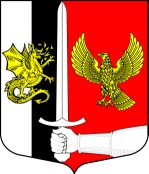 Администрация муниципального образованияЧерновское сельское поселениеСланцевского муниципального района Ленинградской областиПОСТАНОВЛЕНИЕ15.01.2024                                                                                                                 № 03-пВ соответствии с Федеральным законом от 06.10.2003 № 131-ФЗ «Об общих принципах организации местного самоуправления в Российской Федерации», Федеральными законом от 27.07.2010  № 210-ФЗ «Об организации предоставления государственных и муниципальных услуг», постановлением Правительства Российской Федерации от 16.05.2011 № 373 «О разработке и утверждении административных регламентов исполнения государственных функций и административных регламентов предоставления государственных услуг», постановлением Правительства Ленинградской области от 05.03.2011 № 42 «Об утверждении Порядка разработки и утверждения административных регламентов исполнения государственных функций (предоставления государственных услуг) в Ленинградской области», администрация муниципального образования Черновское сельское поселение Сланцевского муниципального района Ленинградской области п о с т а н о в л я е т:Внести в  Административный регламент по предоставлению муниципальной услуги «Предоставление земельных участков, находящихся в муниципальной собственности  на торгах», утвержденный постановлением администрации Черновского сельского поселения от 16.06.2022 № 75-п изменения и дополнения согласно Приложению, к настоящему постановлению.Опубликовать постановление в приложении к газете «Знамя труда» и разместить на официальном сайте муниципального образования Черновское сельское поселение: http://черновское-адм.рф/.	4. Постановление вступает в силу после его официального обнародования.Глава администрациимуниципального образования                                                    В.В. Фатеев Приложениек постановлению администрацииЧерновского сельского поселенияот 15.01.2024 № 03-пИзменения и дополнения в Административный регламент по предоставлению муниципальной услуги «Предоставление земельных участков, находящихся в муниципальной собственности  на торгах»1. Третий абзац пункта 1.2 изложить в следующей редакции:«- юридические лица (за исключением государственных органов и их территориальных органов, органов государственных внебюджетных фондов и их территориальных органов, органов местного самоуправления);».2. В пункте 2.2 слова «почтовым отправлением в Администрацию» исключить.3. Пункт 2.2.1 изложить в следующей редакции:«2.2.1. В целях предоставления государственной услуги установление личности заявителя может осуществляться в ходе личного приема посредством предъявления паспорта гражданина Российской Федерации либо иного документа, удостоверяющего личность, в соответствии с законодательством Российской Федерации или посредством идентификации и аутентификации в ОИВ/ОМСУ/Организации, ГБУ ЛО «МФЦ» с использованием информационных технологий, систем, указанных в частях 10 и 11 статьи 7 Федерального закона от 27.07.2010 № 210-ФЗ «Об организации предоставления государственных и муниципальных услуг» (при технической реализации).»4. В пункте 2.3.1 слова «почтовым оправлением» исключить.5. В таблице Приложения 5:5.1.  После слов «В соответствии со статьей 11.10 Земельного кодекса Российской Федерации прошу утвердить схему расположения земельного участка на кадастровом плане территории.» дополнить строкой следующего содержания:«5.2. В пятом разделе строку «направить на бумажном носителе на почтовый адрес (указать адрес):» исключить. О внесении изменений и дополнений в Административный регламент по предоставлению муниципальной услуги «Предоставление земельных участков, находящихся в муниципальной собственности  на торгах» Цель использования земельного участка